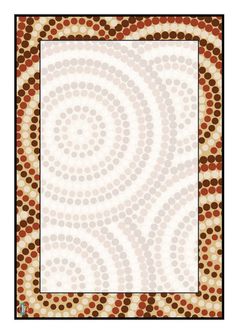 Join in a short reconciliation walk, with entertainment,         children’s activities & sausage sizzle.LAKE GWELUP (Huntriss Rd, Karrinyup)an area of Aboriginal significanceTuesday 29th May 10am – 1pmFor more information contact Wadjak Northside  on 9342 0708Schools contact us for competitionsOr email: wadjaknorthside@iinet.net.au2 Finchley Crescent Balga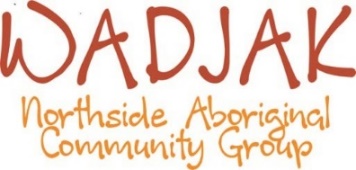 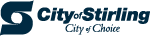 